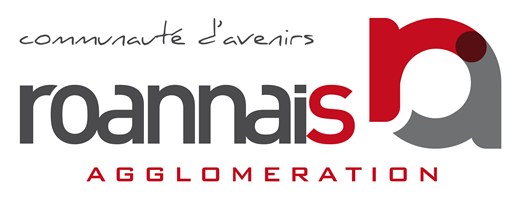 CONSEIL COMMUNAUTAIRESéance publique du jeudi 16 décembre 2021à 18 h 00Chorum Alain Gilles - rue des Vernes à ROANNE_____ORDRE DU JOURApprobation du procès-verbal du Conseil communautaire du 30 septembre 2021.ASSEMBLEES1. Exercice des pouvoirs délégués au Président et au Bureau – Compte-renduADMINISTRATION GENERALE2. Révision statutaire STRATEGIES ET RESSOURCES FONCIERES3. Délégation du droit de préemption urbain sur les fonciers à vocation économique4. Désignation des représentants de l’agglomération au CRAIGMUTUALISATION5. Prestation de services pour l’organisation de sessions de formation des agents des communes membres de Roannais Agglomération et entités publiques locales - Tarifs FINANCES6. Clôture Budget Annexe Locations Immobilières au 31 décembre 20217. Clôture AP 1015 - Budget Général8. Autorisations de programme et crédits de paiement 2022 - Budget Général 9. Autorisations de programme et crédits de paiement 2022 - Budget Annexe Transports publics10 Budget Primitif 2022 - Budget Général 11. Budget Primitif 2022 - Budget Annexe des Equipements de Tourisme et de Loisirs 12. Budget Primitif 2022 - Budget Annexe Aménagement de zones d’activités économiques et commerciales13. Budget Primitif 2022 - Budget Annexe Transports publics 14. Budget Primitif 2022 - Budget annexe assainissement 15. Fixation du mode de gestion des amortissements et immobilisations en M57 et Application de la fongibilité des crédits - Budget Général16. Fixation du mode de gestion des amortissements et immobilisations en M57 et Application de la fongibilité des crédits - Budget Annexe Tourisme et Loisirs17. Détermination des durées d’amortissement des biens meubles et immeubles - Budget Annexe Transports Publics18. Tarifs locations immobilières - Budget Général19. Rapport Quinquennal sur les attributions de compensation 2016-2020 20. Taxe pour la gestion des milieux aquatiques et la prévention des inondations - Fixation du produit de la taxe21. Vote du taux 2022 - Taxe d’enlèvement des ordures ménagères22. Vote des taux 2022 de foncier bâti et non bâti et de cotisation foncière des entreprisesFAMILLE23. Structures d’accueil petite enfance et d’accueil de loisirs – Subventions 202224. Secteur Enfance – Jeunesse – Tarifs applicable à compter du 1er janvier 2022 EAU - ASSAINISSEMENT25. Convention de financement pour l’extension du réseau d’eaux usées « chemin du Puy » sur la commune de Renaison 26. Classement du réseau unitaire du lotissement « Bel Air » sur la commune de Le Coteau27. Participation au financement de l’assainissement collectif 202228. Tarifs 2022 - Assainissement Collectif 29. Tarifs 2022 - Assainissement Non Collectif 30. Convention de financement pour l’extension du réseau d’eaux usées « route de Saint Alban » sur la commune de SAINT ANDRE D'APCHON31. Classement du réseau eaux usées du lotissement « Clos des Poiriers » sur la commune de St Forgeux Lespinasse32. Tarifs prestations et travaux en Assainissement Collectif et Non Collectif TRANSITION ENERGETIQUE33. Convention d’avances en comptes courants au profit de la société par action simplifiée (SAS) PARC DES VENTS DES NOESDEVELOPPEMENT ECONOMIQUE34. Zone de la villette - Commune de Riorges - Occupation à titre gratuit de la parcelle cadastrée section BB n° 11 située dans la zone de la Villette à Riorges, par Alain MONCORGE35. Désignation des représentants dans les organismes extérieursCOHESION SOCIALE ET HABITAT36. Désignation des représentants dans les organismes extérieurs37. Programme Local de l’Habitat - Règlements Habitat 2022DECHETS MENAGERS38. Programme local de prévention des déchets ménagers et assimilés - constitution de la Commission Consultative d’Elaboration et de Suivi (CCES)CULTURE39. Lecture publique - Compétence optionnelle « Construction, aménagement, entretien et gestion d’équipements culturels et sportifs d’intérêt communautaire » - Définition de l’intérêt communautaire – Médiathèque de Le Coteau40. Lecture publique - Tarifs applicables au 1er janvier 2022 Médiathèques de Roanne, Mayollet, Mably, Le CoteauRESSOURCES HUMAINES41. Mise en place du régime indemnitaire tenant compte des fonctions, des sujétions, de l’expertise et de l’engagement professionnel (RIFSEEP)